APPLICATION FOR THE GRANT OF LICENCE AS A CORPORATE FINANCE ADVISORTO:    CHAIRMANSECURITIES AND EXCHANGE COMMISSION OF SRI LANKA......................... (name of Applicant) of	applies for licence as a Market Intermediary in the capacity of a Corporate Finance Advisor under the provisions of the Securities and Exchange Commission of Sri Lanka Act, No. 19 of 2021 (the SEC Act) and hereby undertakes, that in the event licence is granted, to comply with the provisions of the SEC Act, Rules, Regulations and Determinations  made thereunder from time to time.Registered name and address of the Applicant (please include mailing address if different):........................................................................................................................…………………….Telephone/Fax No.: ...................................................................................................………………….E-mail address: ..................................................................................................…………………………Web-site of the Applicant: ………………………………………………………………………………………………………… Details of the contact person:Name and designation: ………………………………………………Email address: ………………………………………………………….Telephone No.: …………………………………………………………Name to be appeared on the certificate: ………………………………………………………………………………….Address to be appeared on the certificate: ………………………………………………………………………………State whether the Applicant is formed and registered under the Companies Act, No. 17 of 1982 or the Companies Act No. 07 of 2007 of Sri Lanka or is a Company incorporated outside Sri Lanka or formed in pursuance of any statute of any foreign country, Royal Charter or Letters      Patent or a body corporate established by or under any written law with details relating thereto  including the statute under which it is formed and/or registered and the date of such formation and/or registration:..................................................................................................................……………...............The Capital Structure of the Applicant:List of names of the Holding Companies, Subsidiary Companies, Associate Companies, Partnerships and Joint Ventures  in which the Applicant has an interest (Annexure 1); andfollowing particulars of the ultimate holding company of the Applicant, if any:Name: ……………………………………………………………………………………Registered office: …………………………………………………………………….Country of incorporation: ………………………………………………………….Nature of business: …………………………………………………………………Names of existing directors: ……………………………………………………..Names of substantial shareholders who beneficially own, directly or indirectly, 20%      or           more of the ordinary capital of the ultimate holding company.a tree diagram depicting the following (Annexure 2);group structure,percentage of shareholding of each group member,principal business activities of each group member, andorganisational chart of the Applicant including names and designations, as at the date of application (Annexure 3).Shareholding Composition**In the event the Applicant is a listed entity, please provide details of the top 10 shareholders. Information relating to Directors of the Applicant(Please provide details pertaining to Directors of the Applicant in the format given in (Annexure 4)).Are the Directors of the Applicant, functioning in the capacity of Directors of any Listed Companies?(If so, please provide the names of the Listed Companies against the names of the particular Director).Are the Directors of the Applicant, also Directors of the Holding Company/ Subsidiary/ Associates/ Partnerships/ Joint Ventures?(If so please provide the names of the Companies against the name of the director).Are the Directors of the Applicant, shareholders of Listed Companies?(If so, please provide the names of the Listed Companies against the name of the particular Director).Are the Directors of the Applicant, directors of another company which has also made a similar application to the Securities and Exchange Commission of Sri Lanka to carry on the identical business as in the present application?(If so, please provide the name of the company against the name of the particular Director).Are the Directors of the Applicant, directors of another company which carries on any business which has been licensed by the Securities and Exchange Commission of Sri Lanka?(If so please provide the name of the company and the nature of business against the name of the particular Director).Whether the Directors of the Applicant are/ have been directors of a company that has applied for approval from the SEC to be licensed as a Market Institution/ Intermediary and has been rejected by the SEC?(If so, please provide details including the name of the company and the type of rejected licence application against the name of the particular Director).Whether the Directors of the Applicant are/ have been directors of a company licensed by the SEC which has failed to cease its business operations or to renew its licence in terms of the applicable Rules of the SEC?(If so, please provide details including the name of the company and the type of licence held against the name of the particular Director).Whether any Director of the Applicant,has been convicted, whether within or outside Sri Lanka of an offence involving fraud or dishonesty or the conviction of which involved a finding that he/ she has acted fraudulently or dishonestly;has been subjected to any administrative sanction under the SEC Act; has been convicted or has been compounded of an offence for which he/ she has been charged under the SEC Act or under the laws governing securities outside Sri Lanka;has contravened any provision made under any law whether within or outside Sri Lanka enacted for protecting members of the public against financial loss, due to dishonesty, incompetence or malpractice by persons, concerned in the provision of financial services or the management of companies or against financial loss due to the conduct of discharged or undischarged bankrupts; and is an undischarged bankrupt whether within or outside Sri Lanka.General Information regarding the ApplicantHas there been any judgment by a court of law in respect of any findings of fraud or other dishonest act, misrepresentation, breach of contract, breach of fiduciary duty or professional negligence      against the Applicant, in any criminal/civil proceedings, or are there any proceedings now pending in a court of law?…………………………………………………………………………………………………………………………………………. (if so, please provide details)Has there been/is there a receiver/ manager/ liquidator or an equivalent person appointed in respect of any of the assets of the Applicant?…………………………………………………………………………………………………………………………………………. (if so, please provide details)Is the Applicant in the course of being wound up or otherwise dissolved or an undischarged bankrupt?…………………………………………………………………………………………………………………………………………. (if so, please provide details)Has there been/is there a judgment debt against the Applicant which has not been satisfied in whole or in part?…………………………………………………………………………………………………………………………………………. (if so, please provide details)Has the Applicant entered into a compromise or a scheme of arrangement with its creditors?…………………………………………………………………………………………………………………………………………. (if so, please provide details)Has the Applicant been subjected to any form of disciplinary proceedings or action by any professional or  regulatory body?…………………………………………………………………………………………………………………………………………. (if so, please provide details)Has the Applicant applied for approval from the SEC to be licensed as a Market Intermediary and been rejected by the SEC?……………………………………………………………………………………………………………………………………(If so, please provide details includes the name of the company and the type of rejected licence application against the name of the particular Director).Whether the Applicant is a company licensed by the SEC which has failed to cease its business operations or to renew its licence in terms of the applicable Rules of the SEC?……………………………………………………………………………………………………………………………………(If so, please provide details includes the name of the company and the type of rejected licence application against the name of the particular Director).Documents relating to IncorporationThe application comprises of the following documents which are duly authenticated as true        copies of the originals.Copy of the Memorandum/ Articles of Association or corresponding documents (Annexure 5);Copy of the Certificate of Incorporation and the Certificate to Commence Business, if any,    or corresponding documents (Annexure 6).Documents Relating to Financial and Operational RequirementsLicence status of any other regulated activities of the Applicant and the respective regulatory authority (Annexure 7);Audited financial statements (for the immediately preceding three (3) years or in the event the Applicant has not been in business for three (3) years the latest interim audited financial statements (Annexure 8);Details of other business activities of the Applicant (Annexure 9);Documents outlining the business model to carry on the functions of a Corporate Finance Advisor (Annexure 10);Declaration by the Applicant as per the specimen contained in Schedule I of the Rules Applicable to Corporate Finance Advisors (Annexure 11);A copy of the internal compliance manual as set out in Schedule IV of the Rules Applicable to Corporate Finance Advisors (Annexure 12);Documentation in support of measures taken to acquire an information processing system as per Rules 21 and 22 of the Rules Applicable to Corporate Finance Advisors (Annexure 13);Documentation in support of steps taken to recruit adequate human resources to effectively discharge the obligations in keeping with the identified organizational structure of the Applicant (Annexure 14). Processing fees Cheque No. ...........dated .......................for Rs................is attached,            being processing fees. (If the payment was done by a fund transfer, attach the scanned copy of the fund transfer receipt as proof of payment)We declare that all information provided herein is true and correct and that all attachments are  individually certified as being true copies and correct.   …………………………………………..		…………………………………………………….NAME & SIGNATURE OF DIRECTOR	  NAME & SIGNATURE OF DIRECTOR/COMPANY SECRETARYDATE ………………..GRANT OF LICENCE AS A CORPORATE FINANCE ADVISORANNEXURE 1RELATED COMPANIESANNEXURE 2GROUP STRUCTUREANNEXURE 3ORGANIZATIONAL CHART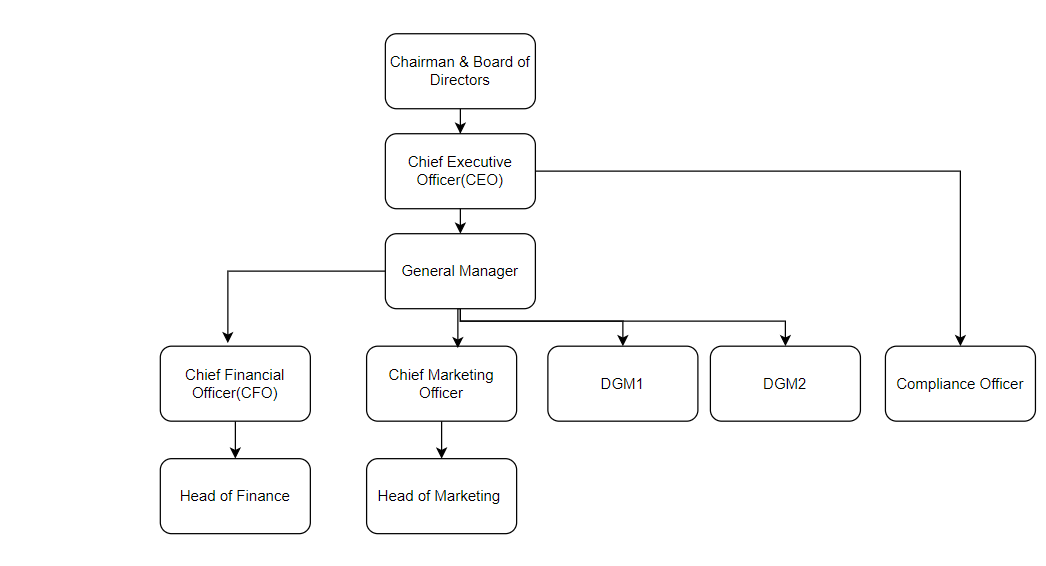 	ANNEXURE 4INFORMATION RELATING TO DIRECTORSANNEXURE 11Declaration by the ApplicantTo: 	Chairman 	Securities and Exchange Commission of Sri Lanka            Level 28 & 29, East Tower	World Trade Center	Echelon Square, Colombo 01, Sri Lanka.……………………….(Name) Director………………………..(Name) Director/SecretaryOr,Signed by the duly authorized signatories of the Entity on this …. day of ………………………………………………………(Name) Authorized SignatoryNote: 	Please attach a certified true copy of the Board Resolution/Power of Attorney in proof of such authority. Name of ShareholderPercentage of shares heldShareholdersShareholdersShareholdersShareholdersShareholdersShareholdersShareholdersIndividualOrdinaryOrdinaryPreferencePreferenceOthersOthersIndividualNo.%No.%No.%IndividualCorporationOrdinaryOrdinaryPreferencePreferenceOthersOthersCorporationNo.%No.%No.%CorporationANNEXUREDOCUMENT TITLEDOCUMENTS RELATED TO THE TITLE DOCUMENTAnnexure 1RELATED COMPANIESDetails of;Holding CompanySubsidiary CompaniesAssociate CompaniesPartnershipsJoint VenturesAnnexure 2GROUP STRUCTURETree diagram of:Group structure Percentage of shareholding of each group memberPrincipal business activities of each group memberAnnexure 3ORGANIZATIONAL CHARTOrganizational chart of the Applicant including names and designations of the responsible individualsAnnexure 4INFORMATION RELATING TO DIRECTORSName and address Status-chairman/executive/non-executiveDirectorships in listed companiesShareholding in listed companiesDirectorships in Holding company, subsidiary company/ies, associate company/ies, partnerships & joint Ventures Directorships in any other company which has made a similar application to the SECDirectorships in any other company which has been licensed by the SECAnnexure 5MEMORANDUM/ARTICLES OF ASSOCIATIONMemorandum/ Articles of AssociationAnnexure 6CERTIFICATE OF INCORPORATION AND COMMENCE BUSINESSCertificate of incorporation and Certificate to commence business Annexure 7LICENCE STATUS OF ANY OTHER REGULATED ACTIVITYLicence status of any other regulated activities and the respective regulatory authorityAnnexure 8AUDITED FINANCIAL STATEMENTSAudited Financial Statements for the preceding 3 years includingStatement of Profit or Loss and other comprehensive incomeStatement of financial positionStatement of changes in equityCash flow statementNotes to the financial statementsIndependent Auditor’s report If not in operation for 3 years, latest available interim audited financial statements  Annexure 9OTHER BUSINESS ACTIVITIESDetails of other business activities of the ApplicantAnnexure 10BUSINESS MODELA comprehensive and detailed proposal including inter alia the following:Documents outlining the business model to carry on the functions of a Corporate Finance AdvisorBusiness plan for the next five years with the execution plan and time lines Financial projection  for 5 yearsValue proposition for the overall development of the capital marketAnnexure 11DECLARATION BY THE APPLICANTThis must be as per the specimen contained in Schedule I of the Rules Applicable to Corporate Finance Advisors Annexure 12INTERNAL COMPLIANCE MANUALThis must be as specified in Schedule VI of the Rules Applicable to Corporate Finance AdvisorsAnnexure 13INFORMATION PROCESSING SYSTEMDocumentation in support of measures taken to acquire an information processing system as per Rules 21 and 22 of the Rules Applicable to Corporate Finance AdvisorsAnnexure 14HUMAN RESOURCES Documentation in support of steps taken to recruit adequate human resources to effectively discharge the obligations in keeping with the identified organizational structure of the ApplicantHOLDING COMPANYSUBSIDIARY COMPANIESASSOCIATE COMPANIESPARTNERSHIPSJOINT VENTURESName in FullNIC/ Passport No.Residential Address Status (chairperson/executive/non-executive) Directorship in listed companiesShareholding in listed companies Directorship in Holding Company, Subsidiary/ies, Associate/s, Partnerships/ Joint Venturesetc.Directorship in any other company which has made a similar application to the SECDirectorship in any other company which has been licensed by the SECIn consideration of being licensed to operate as (category of the market intermediary), we (name of the applicant entity) being duly incorporated and having our registered office/ principal place of business at (address)……….. hereby undertake and agree: to be licensed at the sole discretion of the Commission and for such period as may be determined by the Commission; andto be bound by the applicable laws, rules, regulations and directives of the Commission as amended or replaced from time to time. We further declare that no finding has been made against the applicant entity by a court of law in Sri Lanka or abroad for the commission of any criminal offence/capital market offence or any other act which involves fraud, deceit, dishonesty, misrepresentation, breach of contract or breach of fiduciary duty and that the statements made and information provided along with the application for the grant/renewal of a licence are true and accurate to the best of our knowledge. Given under the common seal of the entity on this …. day of …. in the presence of 